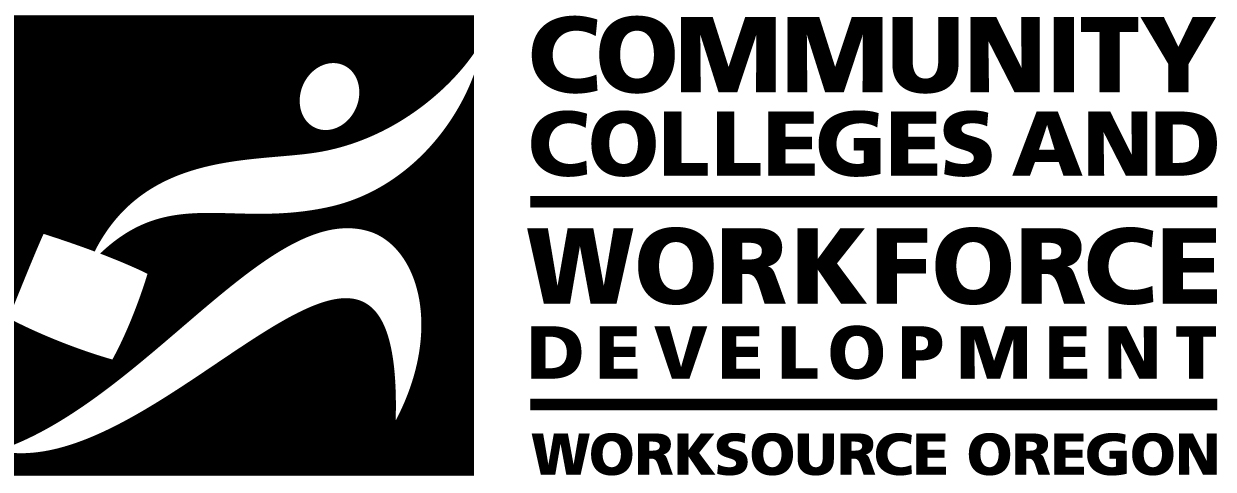 Employer/employee information:Information for State Layoff Tracking System:Date:     01/17/2014Employer:Glenn Walters NurseryAddress:7375 NW Roy Rd, Cornelius, OR 97113How did you hear about this?John AsherCompany contact:Joyce O'ConnellAre employees union represented?  Yes   No    Name:      Local dislocated worker liaison:Marcos MirandaCCWD DWU Liaison:Product or type of business:NurseryEmployer phone number:503-716-1918				How many are employed at the site?200Closure or layoff?   Closure    Layoff         Expected date(s): 01/17/2013 Affected sites and number of affected workers at each site:90-100Trade Petition provided? Yes   No           Date:       WARN filed?      Yes   No           Date:  PendingOutplacement firm services?  Yes   No           Name:      Limited English speaking population?  Yes   No    If yes, other language(s) spoken by employees:  SpanishEmployee call back date(s):01/17/2014 Spoke with Joyce O'Connell and will have an information Session on 01/21/2014.02/21/2014 Conducted information session at Glenn Walters Nursery. Attended about 65 employees. According to HR the decision to conduct the layoff was sudden. Information session was conducted in Sapnish and then a brief version in English. Most questions were about unemployment and opportunities to learn English. Receipt of layoff information sent to CCWD:Date: 01/17/2014Time:  9:00 AM  Means: (mail/email, phone, etc.) emailContact made with employer:Date: 01/17/2014  Time:  11:00 AM  Means: (mail/email, phone, etc.) phoneContact made with union representative:Date:            Time:         Means: (mail/email, phone, etc.)      Initial on-site meeting:Date:          Reason, if none:       Reason, if none:       Employee information session date:01/21/201401/21/201401/21/2014Date survey provided:Survey provided to:      Survey provided to:      Transition team meeting dates:Reason, if no transition team:Sudden layoff decisionSudden layoff decisionSudden layoff decision